Гімн Федэрацыі Прафсаюзаў Беларусі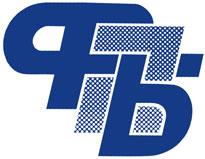 Словы і музыка І. ВойцікЗ’ядналіся мы ў сям’ю прфсаюзаў
І будзем змагацца за лёс беларусаў, 
За светлую веру ў заўтрашні дзень, 
За радасць, за шчасце і мір для людзей.Прыпеў.Прафсаюзы – дзень за днём цясней рады!Мы за шчасце Беларусі назаўжды!Прафсаюзы – добра ведае народ:Толькі ў працы багацець нам з года ў год.Няхай ты вучоны, настаўнік, рабочы        У цесным саюзе быць кожны з нас хоча,         Каб разам у працы дастатак здабыць,        У дружбе і згодзе заўсёды нам жыць.Прыпеў.Радзіме аддана служыць мы клянёмся!        І з нашага курса павек не саб’ёмся!        З народам сваім у страі прафсаюз        Ідзе мірным шляхам, каб жыў беларус.Прыпеў.Сцяг Федэрацыі прафсаюзаў	 Беларусі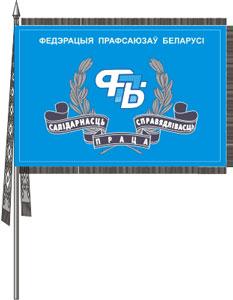 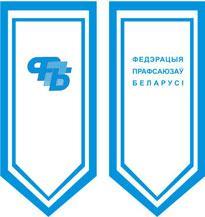 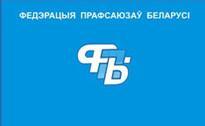 Общая характеристика ЗнамениФлаг Федерации профсоюзов Беларуси является ее символом и обладает официальным статусом. Он является собственностью Федерации профсоюзов - полноправного распорядителя на его использование в рамках Устава ФПБ и нормативных правовых актов Республики Беларусь. Отраженные на Знамени слова "солидарность", "справедливость", "труд" символизируют извечные принципы профсоюзного движения. Лавровые ветви являются символом победы, славы, награды. Синий цвет - цвет надежды, свободы. Выбирая этот цвет, Федерация профсоюзов подчеркивает приоритет высокой духовности, пожеланий людям труда хранить верность идеалам социальной справедливости и способствовать их укреплению. Флаг Федерации профсоюзов производится в одном экземпляре и находится в служебном кабинете Председателя Федерации профсоюзов. По решению Президиума Совета Федерации профсоюзов Флаг ФПБ может выноситься на съезды ФПБ, пленумы и другие мероприятия, проводимые Федерацией профсоюзов Беларуси.